U udžbeniku pročitaj tekst o karboksilnim kiselinama. U bilježnicu prepiši navedeni plan ploče. Poslikaj bilježnicu i ispuni OFFICE FORMS na: https://forms.office.com/Pages/ResponsePage.aspx?id=FvJamzTGgEurAgyaPQKQkRx8A346SdlOlTRUvar3xKpUOE03VFJKQ0hIWUpKMkRJUDVMR1k3VTEzTC4uRok za predaju je za razrede 8CBD subota 28.2.2020. KARBOKSILNE KISELINE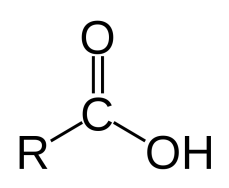                           UGLJIKOVODIČNI DIO             KARBOKSILNA SKUPINAOrganski spojevi koji sadržavaju jednu ili više karboksilnih skupina (-COOH) vezanih na ugljikovodični lanac ili prsten. IMENOVANJE KARBOKSILNIH KISELINA: ime ugljikovodičnog dijela + nastavak –ska + riječi kiselinaMETANSKA (MRAVLJA) KISELINAHCOOH ili CH2O2bezbojna tekućina oštra mirisadlačice koprive, žalci pčela, žlijezde mrava dobivanje:                                        p, t     CO (g) + NaOH (aq) HCOONa (s)                                           natrijev metanoat – natrijeva sol metanske kiseline     2 HCOONa (s) + H2SO4 (aq)  2 HCOOH (aq) + Na2SO4 (aq)otapanje u vodi:      HCOOH (l) + H2O (l)  HCOO– (aq) + H3O+ (aq)                               metanonatni (formijatni) ionsoli  metanoati (formijati)ETANSKA (OCTENA) KISELINACH3COOH ili C2H4O2octeno-kiselo vrenje: prirodni proces dobivanja octene kiseline iz alkohola etanola i kisika i zraka uz pomoć octenih bakterija                                             octene bakterije       C2H5OH (aq) + O2 (g) CH3COOH (aq) + H2O (l)                                      etanol                              etanska ili octena kiselinabezbojna tekućina otapanje u vodi:     CH3COOH (l) + H2O (l)  CH3COO– (aq) + H3O+ (aq)                                         etanonatni (acetatni) ionledena octena kiselinasoli  etanoati (acetati)KARBOKSILNA KISELINA + LUŽINA  SOL KARBOKSILNE KISELINE + VODA             CH3COOH (aq) + NaOH (aq)  CH3COONa (s) + H2O (l)                                                              natrijev etanoat (acetat)PROPANSKA KISELINACH3CH2COOH ili C3H6O2njezine kalijeve i natrijeve soli sprječavaju razvoj plijesnisoli  propanoatiBUTANSKA KISELINA (MASLAČNA)CH3CH2CH2COOH ili C4H8O2neugodna mirisasoli  butanoatiOSTALE KARBOKSILNE KISELINE:VIŠE MASNE KISELINEviše od 16 ugljikovih atoma u lancu  sastavni su dio masti i uljazasićene ili nezasićeneOKSALNA KISELINAsadržava dvije karboksilne skupinevoće i povrćeVINSKA KISELINAosvježavajući napitciMLIJEČNA KISELINAstvara se u mišićima tijekom fizičkog naporaPogledaj videe na navedenim linkovima. U radnoj bilježnici pomoću navedenih linkova odgovori na pitanja ispod pokusa. http://www.eduvizija.hr/portal/lekcija/8-razred-kemija-nazivi-i-strukture-karboksilnih-kiselinahttp://www.eduvizija.hr/portal/lekcija/8-razred-kemija-dobivanje-i-svojstva-karboksilnih-kiselinaPOKUS 1: Ispitivanje svojstava octene kiselineCrteže pokusa nacrtati u bilježnicu. Riješiti radnu bilježnicu sa zadacima. Napravi mini projekt octeno-kiselo vrenje. 